Зарегистрировано в Минюсте России 25 марта 2013 г. N 27879МИНИСТЕРСТВО ЗДРАВООХРАНЕНИЯ РОССИЙСКОЙ ФЕДЕРАЦИИПРИКАЗот 7 ноября 2012 г. N 662нОБ УТВЕРЖДЕНИИ СТАНДАРТАПЕРВИЧНОЙ МЕДИКО-САНИТАРНОЙ ПОМОЩИ ДЕТЯМ ПРИ ЯЗВЕ ЖЕЛУДКАИ ДВЕНАДЦАТИПЕРСТНОЙ КИШКИ (РЕМИССИЯ)В соответствии со статьей 37 Федерального закона от 21 ноября 2011 г. N 323-ФЗ "Об основах охраны здоровья граждан в Российской Федерации" (Собрание законодательства Российской Федерации, 2011, N 48, ст. 6724; 2012, N 26, ст. 3442, 3446) приказываю:Утвердить стандарт первичной медико-санитарной помощи детям при язве желудка и двенадцатиперстной кишки (ремиссия) согласно приложению.МинистрВ.И.СКВОРЦОВАПриложениек приказу Министерства здравоохраненияРоссийской Федерацииот 7 ноября 2012 г. N 662нСТАНДАРТПЕРВИЧНОЙ МЕДИКО-САНИТАРНОЙ ПОМОЩИ ДЕТЯМ ПРИ ЯЗВЕ ЖЕЛУДКАИ ДВЕНАДЦАТИПЕРСТНОЙ КИШКИ (РЕМИССИЯ)Категория возрастная: детиПол: любойФаза: ремиссияСтадия: любаяОсложнение: без осложненийВид медицинской помощи: первичная медико-санитарная помощьУсловие оказания: амбулаторноФорма оказания медицинской помощи: плановаяСредние сроки лечения (количество дней): 42Код по МКБ X <*>Нозологические единицы                                 K25  Язва желудка                                 K26  Язва двенадцатиперстной кишки1. Медицинские мероприятия для диагностики заболевания, состояния--------------------------------<1> Вероятность предоставления медицинских услуг или назначения лекарственных препаратов для медицинского применения (медицинских изделий), включенных в стандарт медицинской помощи, которая может принимать значения от 0 до 1, где 1 означает, что данное мероприятие проводится 100% пациентов, соответствующих данной модели, а цифры менее 1 - указанному в стандарте медицинской помощи проценту пациентов, имеющих соответствующие медицинские показания.2. Медицинские услуги для лечения заболевания, состояния и контроля за лечением3. Перечень лекарственных препаратов для медицинского применения, зарегистрированных на территории Российской Федерации, с указанием средних суточных и курсовых доз--------------------------------<*> Международная статистическая классификация болезней и проблем, связанных со здоровьем, X пересмотра.<**> Международное непатентованное или химическое наименование лекарственного препарата, а в случаях их отсутствия - торговое наименование лекарственного препарата.<***> Средняя суточная доза.<****> Средняя курсовая доза.Примечания:1. Лекарственные препараты для медицинского применения, зарегистрированные на территории Российской Федерации, назначаются в соответствии с инструкцией по применению лекарственного препарата для медицинского применения и фармакотерапевтической группой по анатомо-терапевтическо-химической классификации, рекомендованной Всемирной организацией здравоохранения, а также с учетом способа введения и применения лекарственного препарата. При назначении лекарственных препаратов для медицинского применения детям доза определяется с учетом массы тела, возраста в соответствии с инструкцией по применению лекарственного препарата для медицинского применения.2. Назначение и применение лекарственных препаратов для медицинского применения, медицинских изделий и специализированных продуктов лечебного питания, не входящих в стандарт медицинской помощи, допускаются в случае наличия медицинских показаний (индивидуальной непереносимости, по жизненным показаниям) по решению врачебной комиссии (часть 5 статьи 37 Федерального закона от 21 ноября 2011 г. N 323-ФЗ "Об основах охраны здоровья граждан в Российской Федерации" (Собрание законодательства Российской Федерации, 2011, N 48, ст. 6724; 2012, N 26, ст. 3442, 3446)).3. Граждане, имеющие в соответствии с Федеральным законом от 17.07.1999 N 178-ФЗ "О государственной социальной помощи" (Собрание законодательства Российской Федерации, 1999, N 29, ст. 3699; 2004, N 35, ст. 3607; 2006, N 48, ст. 4945; 2007, N 43, ст. 5084; 2008, N 9, ст. 817; 2008, N 29, ст. 3410; N 52, ст. 6224; 2009, N 18, ст. 2152; N 30, ст. 3739; N 52, ст. 6417; 2010, N 50, ст. 6603; 2011, N 27, ст. 3880; 2012, N 31, ст. 4322) право на получение государственной социальной помощи в виде набора социальных услуг, при оказании медицинской помощи в амбулаторных условиях обеспечиваются лекарственными препаратами для медицинского применения, включенными в Перечень лекарственных препаратов, в том числе перечень лекарственных препаратов, назначаемых по решению врачебной комиссии лечебно-профилактических учреждений, обеспечение которыми осуществляется в соответствии со стандартами медицинской помощи по рецептам врача (фельдшера) при оказании государственной социальной помощи в виде набора социальных услуг, утвержденный приказом Министерства здравоохранения и социального развития Российской Федерации от 18.09.2006 N 665 (зарегистрирован Министерством юстиции Российской Федерации 27.09.2006, регистрационный N 8322), с изменениями, внесенными приказами Министерства здравоохранения и социального развития Российской Федерации от 19.10.2007 N 651 (зарегистрирован Министерством юстиции Российской Федерации 19.10.2007, регистрационный N 10367), от 27.08.2008 N 451н (зарегистрирован Министерством юстиции Российской Федерации 10.09.2008, регистрационный N 12254), от 01.12.2008 N 690н (зарегистрирован Министерством юстиции Российской Федерации 22.12.2008, регистрационный N 12917), от 23.12.2008 N 760н (зарегистрирован Министерством юстиции Российской Федерации 28.01.2009, регистрационный N 13195) и от 10.11.2011 N 1340н (зарегистрирован Министерством юстиции Российской Федерации 23.11.2011, регистрационный N 22368).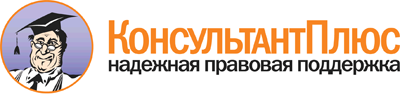  Приказ Минздрава России от 07.11.2012 N 662н
"Об утверждении стандарта первичной медико-санитарной помощи детям при язве желудка и двенадцатиперстной кишки (ремиссия)"
(Зарегистрировано в Минюсте России 25.03.2013 N 27879) Документ предоставлен КонсультантПлюс

www.consultant.ru 

Дата сохранения: 21.07.2017 
 Прием (осмотр, консультация) врача-специалиста                           Прием (осмотр, консультация) врача-специалиста                           Прием (осмотр, консультация) врача-специалиста                           Прием (осмотр, консультация) врача-специалиста                               Код    медицинской  услуги      Наименование медицинской                услуги               Усредненный    показатель       частоты    предоставления <1> Усредненный  показатель    кратности   применения  B01.004.001Прием (осмотр, консультация)   врача-гастроэнтеролога         первичный                      1              1            B01.031.001Прием (осмотр, консультация)   врача-педиатра первичный       1              1            Лабораторные методы исследования                                         Лабораторные методы исследования                                         Лабораторные методы исследования                                         Лабораторные методы исследования                                             Код    медицинской  услуги      Наименование медицинской                услуги               Усредненный    показатель       частоты    предоставления  Усредненный  показатель    кратности   применения  A08.16.002 Морфологическое исследование   препарата тканей желудка       1              1            A08.16.003 Морфологическое исследование   препарата тканей               двенадцатиперстной кишки       1              1            A08.16.004 Исследование материала желудка на наличие геликобактер пилори (Helicobacter pylori)          1              1            A09.05.007 Исследование уровня железа     сыворотки крови                0,5            1            A09.19.001 Исследование кала на скрытую   кровь                          0,5            1            A26.06.033 Определение антител к          геликобактеру пилори           (Helicobacter pylori) в крови  0,5            1            A26.06.036 Определение антигена к вирусу  гепатита B (HBsAg Hepatitis B  virus) в крови                 1              1            A26.06.041 Определение антител классов M, G (IgM, IgG) к вирусному       гепатиту C (Hepatitis C virus) в крови                        1              1            A26.06.048 Определение антител классов M, G (IgM, IgG) к вирусу          иммунодефицита человека ВИЧ-1  (Human immunodeficiency virus  HIV 1) в крови                 1              1            A26.06.049 Определение антител классов M, G (IgM, IgG) к вирусу          иммунодефицита человека ВИЧ-2  (Human immunodeficiency virus  HIV 2) в крови                 1              1            B03.016.003Общий (клинический) анализ     крови развернутый              1              1            Инструментальные методы исследования                                     Инструментальные методы исследования                                     Инструментальные методы исследования                                     Инструментальные методы исследования                                         Код    медицинской  услуги      Наименование медицинской                услуги               Усредненный    показатель       частоты    предоставления  Усредненный  показатель    кратности   применения  A03.16.001 Эзофагогастродуоденоскопия     1              1            A04.16.001 Ультразвуковое исследование    органов брюшной полости        (комплексное)                  0,5            1            A05.10.006 Регистрация                    электрокардиограммы            0,3            1            A11.16.002 Биопсия желудка с помощью      эндоскопии                     1              1            A11.16.003 Биопсия двенадцатиперстной     кишки с помощью эндоскопии     1              1            Прием (осмотр, консультация) и наблюдение врача-специалиста              Прием (осмотр, консультация) и наблюдение врача-специалиста              Прием (осмотр, консультация) и наблюдение врача-специалиста              Прием (осмотр, консультация) и наблюдение врача-специалиста                  Код    медицинской  услуги      Наименование медицинской               услуги              Усредненный      показатель       частоты      предоставления  Усредненный  показатель    кратности   применения  B01.004.002Прием (осмотр, консультация)  врача-гастроэнтеролога        повторный                     1               1            Наблюдение и уход за пациентом средним и младшим медицинским работником  Наблюдение и уход за пациентом средним и младшим медицинским работником  Наблюдение и уход за пациентом средним и младшим медицинским работником  Наблюдение и уход за пациентом средним и младшим медицинским работником      Код    медицинской  услуги      Наименование медицинской               услуги              Усредненный      показатель       частоты      предоставления  Усредненный  показатель    кратности   применения  A11.05.001 Взятие крови из пальца        0,5             1            A11.12.009 Взятие крови из               периферической вены           0,5             1            Лабораторные методы исследования                                         Лабораторные методы исследования                                         Лабораторные методы исследования                                         Лабораторные методы исследования                                             Код    медицинской  услуги      Наименование медицинской               услуги              Усредненный      показатель       частоты      предоставления  Усредненный  показатель    кратности   применения  A08.16.004 Исследование материала        желудка на наличие            геликобактер пилори           (Helicobacter pylori)         0,5             1            A09.05.007 Исследование уровня железа    сыворотки крови               0,5             1            A09.19.001 Исследование кала на скрытую  кровь                         0,5             1            B03.016.003Общий (клинический) анализ    крови развернутый             0,5             1            Инструментальные методы исследования                                     Инструментальные методы исследования                                     Инструментальные методы исследования                                     Инструментальные методы исследования                                         Код    медицинской  услуги      Наименование медицинской               услуги              Усредненный      показатель       частоты      предоставления  Усредненный  показатель    кратности   применения  A03.16.001 Эзофагогастродуоденоскопия    0,5             1              Код        Анатомо-          терапевтическо-        химическая          классификация      Наименование    лекарственного   препарата <**>  Усредненный    показатель       частоты    предоставления  Единицы измерения ССД  <***>  СКД  <****>A02AB  Соединения алюминия  0,5            Алюминия фосфат  г        62,4  1310,4 A02AF  Антациды в комбинациис ветрогонными       средствами           0,1            Алгелдрат +      Магния гидроксид + Симетикон      мл       40    1680   A02AX  Антациды в других    комбинациях          0,75           Алгелдрат +      Магния гидроксид мл       40    1680   Алгелдрат +      Бензокаин +      Магния гидроксид мл       40    1680   A02BA  Блокаторы H2-        гистаминовых         рецепторов           0,2            Ранитидин        мг       300   12600  Фамотидин        мг       40    840    A02BC  Ингибиторы           протонового насоса   1              Омепразол        мг       40    840    Пантопразол      мг       40    1680   Рабепразол       мг       20    420    Эзомепразол      мг       40    840    A02BX  Другие препараты для лечения язвенной     болезни желудка и    двенадцатиперстной   кишки и              гастроэзофагальной   рефлюксной болезни   1              Висмута трикалия дицитрат         мг       609,2 12793,2Сукральфат       г        4     84     A03FA  Стимуляторы моторики желудочно-кишечного  тракта               1              Домперидон       мг       40    800    Метоклопрамид    мг       10    300    